～働きやすい企業を目指して～「信州　取組事例」応募用紙下記、必要事項をご記入のうえ、長野労働局 雇用環境・均等室まで、ご郵送またはFAXでお送り下さい。応募用紙送付先〒380-8572　長野市中御所1-22-1　　長野労働局　雇用環境・均等室宛　　TEL: 026-223-0551   FAX : 026-227-0126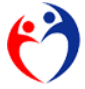 事業所名ご担当者名部署名所在地住所（〒　　　-　　　　）住所（〒　　　-　　　　）住所（〒　　　-　　　　）住所（〒　　　-　　　　）所在地電　話所在地FAX事業内容従業員数取組内容・　効果等質問、ご要望